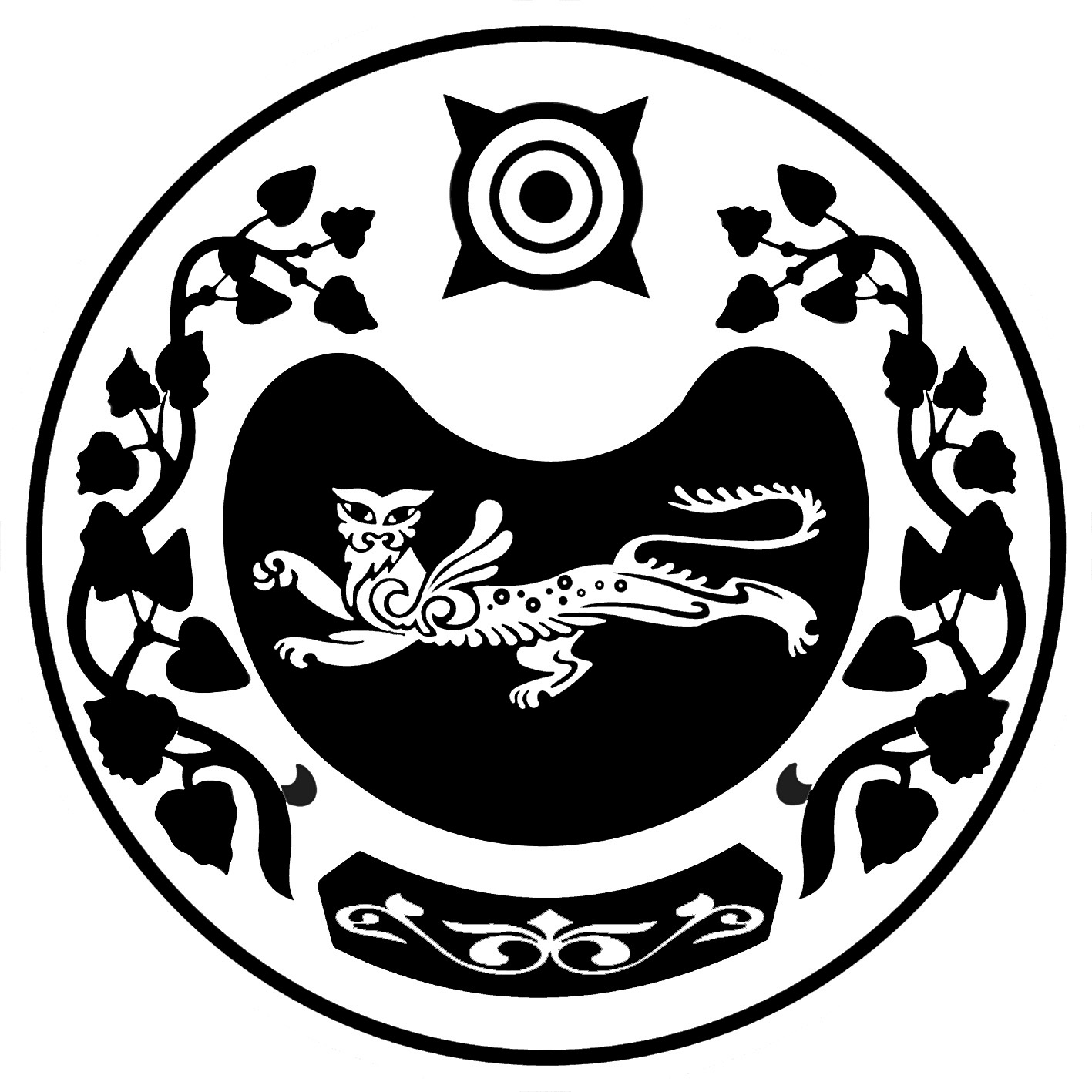              РОССИЯ ФЕДЕРАЦИЯЗЫ			РОССИЙСКАЯ ФЕДЕРАЦИЯ            ХАКАС РЕСПУБЛИКАЗЫ			  РЕСПУБЛИКА ХАКАСИЯ	                   АUБАН ПИЛТIРI 		                               АДМИНИСТРАЦИЯ      АЙМАUЫНЫY УСТАU-ПАСТАА   		         УСТЬ-АБАКАНСКОГО РАЙОНАП О С Т А Н О В Л Е Н И Е  от  23.09.2020 г. 	  № 612 - пр.п. Усть-АбаканО внесении изменений в Положение об оплате труда технических работников, обеспечивающих деятельность представительного и исполнительного органов местного самоуправления муниципального образования Усть-Абаканский район(структурных подразделений)	Руководствуясь статьями 135, 144 Главы 21 Трудового кодекса Российской Федерации, пунктом 2 статьи 53 Федерального закона от 06.10.2003 № 131-ФЗ «Об общих принципах организации местного самоуправления в Российской Федерации», статьей 66 Устава муниципального образования Усть-Абаканский район, администрация Усть-Абаканского районаПОСТАНОВЛЯЕТ:1. Внести изменения в Положение об оплате труда технических работников, обеспечивающих деятельность представительного и исполнительного органов местного самоуправления муниципального образования Усть-Абаканский район (структурных подразделений), утвержденное Постановлением Главы Усть-Абаканского района от 04.03.2011 № 300-п:Приложение 1 к Положению об оплате труда технических работников, обеспечивающих деятельность представительного и исполнительного органов местного самоуправления муниципального образования Усть-Абаканский район (структурных подразделений), изложить в новой редакции согласно Приложению к настоящему постановлению.Руководителям управлений администрации Усть-Абаканского района (Глухенко В.Г., Потылицына Н.А., Новикова Т.В., Макшина Н.И.), главному бухгалтеру администрации Усть-Абаканского района (Кайкова Н.М.) руководствоваться данным постановлением при определении фонда оплаты труда и начислении заработной платы технических работников.Настоящее постановление вступает в силу с 01.10.2020г.Исполняющей обязанности управляющего делами администрации Усть-Абаканского района (О.В. Лемытской) разместить настоящее постановление на официальном сайте администрации Усть-Абаканского района в информационно-телекоммуникационной сети «Интернет».Главному редактору газеты «Усть-Абаканские известия» (Церковной И.Ю.) опубликовать настоящее постановление в газете «Усть-Абаканские известия официальные».Контроль за исполнением настоящего Постановления оставляю за собой. И.о. Главы Усть-Абаканского района		   			              И.В. БелоусПриложение к постановлению администрации Усть-Абаканского районаот 23.09.2020   № 612 - пПриложение к Положению об оплате трудатехнических работников, обеспечивающих деятельность представительного и исполнительного органов местного самоуправления муниципального образования Усть-Абаканский район (структурных подразделений)РАЗМЕРЫ ДОЛЖНОСТНЫХ ОКЛАДОВ*Оклад водителя, осуществляющего перевозку Главы администрации Усть-Абаканского района, увеличивается на 15%. Заместитель Главы администрацииУсть-Абаканского района по финансам и экономике – руководитель управления финансов и экономики                            Н.А. Потылицына   Разряд работ в соответствии с Единым тарифно-квалификационным справочником работ и профессий рабочихРазмер оклада* (рублей)1 разряд39792 разряд43763 разряд48154 разряд52965 разряд5826